    МУНИЦИПАЛЬНЫЙ СОВЕТ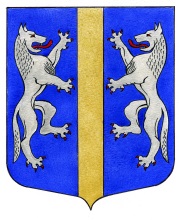                            ВНУТРИГОРОДСКОГО МУНИЦИПАЛЬНОГО ОБРАЗОВАНИЯ               ГОРОДА ФЕДЕРАЛЬНОГО ЗНАЧЕНИЯ САНКТ-ПЕТЕРБУРГА                             МУНИЦИПАЛЬНЫЙ ОКРУГ ВОЛКОВСКОЕ________________________________________________________________________________РЕШЕНИЕ14.09.2023                                                                                                                       № 33В соответствии с Бюджетным кодексом Российской Федерации, Положением о бюджетном процессе внутригородского муниципального образования Санкт-Петербурга муниципальный округ Волковское, Уставом внутригородского муниципального образования Санкт-Петербурга муниципального округа Волковское, Муниципальный Совет внутригородского муниципального образования города федерального значения Санкт-Петербурга муниципальный округ Волковское РЕШИЛ:Внести следующие изменения в решение Муниципального совета внутригородского муниципального образования Санкт-Петербурга муниципального округа Волковское от 08.12.2022 № 03-12/2022 «О бюджете внутригородского муниципального  образования Санкт-Петербурга муниципальный округ Волковское  на 2023 год и на плановый период 2024 и 2025 годов» (далее – местный бюджет).Принять бюджет внутригородского муниципального образования Санкт-Петербурга муниципальный округ Волковское  на 2023 год и на плановый период 2024 и 2025 годов:– по доходам без изменений от первоначально утвержденных;– по расходам в сумме без изменений от первоначально утвержденных;– с дефицитом местного бюджета без изменений от первоначально утвержденных.Изложить Приложение 4 к решению Муниципального совета «О бюджете внутригородского муниципального  образования Санкт-Петербурга муниципальный округ Волковское  на 2023 год и на плановый период 2024 и 2025 годов» «Ведомственная структура расходов бюджета  внутригородского муниципального образования Санкт-Петербурга муниципальный округ Волковское на 2023 год и на плановый период 2024 и 2025 годов», в новой редакции согласно Приложению 4 к настоящему решению.Контроль за исполнением настоящего решения возложить на Главу внутригородского муниципального образования, исполняющего полномочия председателя Муниципального Совета Дементьева П.С.Настоящее решение вступает в силу со дня его официального опубликования.Глава муниципального образования,
исполняющий полномочия председателя 
Муниципального Совета						           П.С. ДементьевПриложение 4 к решению Муниципального совета «О бюджете внутригородского муниципального образования Санкт-Петербурга муниципальный округ Волковское на 2023 год и на плановый период 2024 и 2025 годов»Ведомственная структура расходов  бюджета внутригородского муниципального образования Санкт-Петербурга муниципальный округ Волковскоена 2023 год и на плановый период 2024 и 2025 годов                                                                                                                                                                                                                             (тыс. рублей)                                                  П.С. Дементьев
О внесении изменений в решение Муниципального совета от 08.12.2022 № 03-12/2022 «О бюджете внутригородского муниципального образования Санкт-Петербурга муниципальный округ Волковское на 2023 год и на плановый период 2024  и 2025 годов»НаименованиеМинРзПРЦСРВР2023 г.2024 г.2025 г.НаименованиеМинРзПРЦСРВР2023 г.2024 г.2025 г.123456789Всего190 203,8169 962,2156 343,5Муниципальный Совет внутригородского муниципального образования Санкт-Петербурга муниципальный округ Волковское89210 982,811 497,612 017,6ОБЩЕГОСУДАРСТВЕННЫЕ ВОПРОСЫ892010010 982,811 497,612 017,6Функционирование высшего должностного лица субъекта Российской Федерации и муниципального образования89201021 772,41 858,31 943,1Расходы по содержанию главы муниципального образования892010299010 001011 772,41 858,31 943,1Расходы на выплаты персоналу в целях обеспечения выполнения функций государственными (муниципальными) органами, казенными учреждениями, органами управления государственными внебюджетными фондами892010299010 001011001 772,41 858,31 943,1Расходы на выплаты персоналу государственных (муниципальных) органов892010299010 001011201 772,41 858,31 943,1Функционирование законодательных (представительных) органов государственной власти и представительных органов муниципальных образований89201039 090,49 531,39 966,5Расходы на содержание депутатов, осуществляющие свою деятельность на постоянной основе892010399010 002011 488,71 561,01 632,2Расходы на выплаты персоналу в целях обеспечения выполнения функций государственными (муниципальными) органами, казенными учреждениями, органами управления государственными внебюджетными фондами892010399010 002011001 488,71 561,01 632,2Расходы на выплаты персоналу государственных (муниципальных) органов892010399010 002011201 488,71 561,01 632,2Расходы на обеспечение деятельности муниципального совета892010399010 002027 245,37 596,67 943,5Расходы на выплаты персоналу в целях обеспечения выполнения функций государственными (муниципальными) органами, казенными учреждениями, органами управления государственными внебюджетными фондами892010399010 002021004 820,85 054,55 285,3Расходы на выплаты персоналу государственных (муниципальных) органов892010399010 002021204 820,85 054,55 285,3Закупка товаров, работ и услуг для обеспечения государственных (муниципальных) нужд892010399010 002022002 364,52 521,12 636,2Иные закупки товаров, работ и услуг для обеспечения государственных (муниципальных) нужд892010399010 002022402 364,52 521,1 2 636,2Иные бюджетные ассигнования892010399010 0020280060,021,022,0Исполнение судебных актов892010399010 0020283042,0Уплата налогов, сборов и иных платежей892010399010 0020285018,021,022,0Расходы на материальное обеспечение деятельности депутатов осуществляющим свои полномочия на непостоянной основе.892010399010 00601356,4373,7390,8Расходы на выплаты персоналу в целях обеспечения выполнения функций государственными (муниципальными) органами, казенными учреждениями, органами управления государственными внебюджетными фондами892010399010 00601100356,4373,7390,8Расходы на выплаты персоналу государственных (муниципальных) органов892010399010 00601120356,4373,7390,8Другие общегосударственные вопросы8920113120,0108,0108,0Уплата членских взносов на осуществление деятельности Совета муниципальных образований Санкт-Петербурга и содержание его органов892011399120 04409120,0108,0108,0Иные бюджетные ассигнования892011399120 04409800120,0108,0108,0Уплата налогов, сборов и иных платежей892011399120 04409850120,0108,0108,0Местная Администрация внутригородского муниципального образования Санкт-Петербурга Муниципальный округ Волковское971179 221,0158 464,6144 325,9ОБЩЕГОСУДАРСТВЕННЫЕ ВОПРОСЫ971010046 081,748 937,751 042,3Функционирование Правительства Российской Федерации, высших исполнительных органов государственной власти субъектов Российской Федерации, местных администраций971010444 171,846 314,348 307,0Расходы на содержание главы местной администрации.971010499010 003011 772,41 858,31 943,1Расходы на выплаты персоналу в целях обеспечения выполнения функций государственными (муниципальными) органами, казенными учреждениями, органами управления государственными внебюджетными фондами971010499010 003011001 772,41 858,31 943,1Расходы на выплаты персоналу государственных (муниципальных) органов971010499010 003011201 772,41 858,31 943,1Содержание местной администрации971010499010 0030238 687,140 563,642 293,8Расходы на выплаты персоналу в целях обеспечения выполнения функций государственными (муниципальными) органами, казенными учреждениями, органами управления государственными внебюджетными фондами971010499010 0030210029 350,330 773,932 085,3Расходы на выплаты персоналу государственных (муниципальных) органов971010499010 0030212029 350,330 773,932 085,3Закупка товаров, работ и услуг для обеспечения государственных (муниципальных) нужд971010499010 003022008 436,89 589,710 008,5Иные закупки товаров, работ и услуг для обеспечения государственных (муниципальных) нужд971010499010 003022408 436,89 589,710 008,5Иные бюджетные ассигнования971010499010 00302800900,0200,0200,0Исполнение судебных актов971010499010 00302830600100,0100,0Уплата налогов, сборов и иных платежей971010499010 00302850300100,0100,0Организация и осуществление деятельности по опеке и
попечительству971010499080 G08503 712,33 892,44 070,1Расходы на выплаты персоналу в целях обеспечения выполнения функций государственными (муниципальными) органами, казенными учреждениями, органами управления государственными внебюджетными фондами971010499080 G08501003 473,83 642,23 808,5Расходы на выплаты персоналу государственных (муниципальных) органов971010499080 G08501203 473,83 642,23 808,5Закупка товаров, работ и услуг для обеспечения государственных (муниципальных) нужд971010499080 G0850200238,5250,2261,6Иные закупки товаров, работ и услуг для обеспечения государственных (муниципальных) нужд971010499080 G0850240238,5250,2261,6Резервные фонды97101115,75,86,0Резервный фонд местной администрации муниципального образования971011199010 008035,75,86,0Иные бюджетные ассигнования971011199010 008038005,75,86,0Резервные средства971011199010 008038705,75,86,0Другие общегосударственные вопросы97101131 904,22 617,62 729,3Исполнение переданного государственного полномочия Санкт- Петербурга по составлению протоколов об административных правонарушениях971011399010 G01008,89,29,6Закупка товаров, работ и услуг для обеспечения государственных (муниципальных) нужд971011399010 G01002008,89,29,6Иные закупки товаров, работ и услуг для обеспечения государственных (муниципальных) нужд971011399010 G01002408,89,29,6Обеспечение проведения конференций граждан (собраний делегатов), опросов граждан по инициативе органов местного самоуправления и других форм непосредственного осуществления и участия населения в осуществлении местного самоуправления971011399010 00708150,0150,0150,0Закупка товаров, работ и услуг для обеспечения государственных (муниципальных) нужд971011399010 00708200150,0150,0150,0Иные закупки товаров, работ и услуг для обеспечения государственных (муниципальных) нужд971011399010 00708240150,0150,0150,0Формирование архивных фондов органов местного самоуправления971011399010 00747230,0240,0250,0Закупка товаров, работ и услуг для обеспечения государственных (муниципальных) нужд971011399010 00747200230,0240,0250,0Иные закупки товаров, работ и услуг для обеспечения государственных (муниципальных) нужд971011399010 00747240230,0240,0250,0Содержание муниципальной информационной службы971011399120 099451 515,42 218,42 319,7Закупка товаров, работ и услуг для обеспечения государственных (муниципальных) нужд971011399120 099452001 515,42 218,42 319,7Иные закупки товаров, работ и услуг для обеспечения государственных (муниципальных) нужд971011399120 099452401 515,42 218,42 319,7НАЦИОНАЛЬНАЯ БЕЗОПАСНОСТЬ И ПРАВООХРАНИТЕЛЬНАЯ ДЕЯТЕЛЬНОСТЬ9710300954,156,759,3Защита населения и территории от чрезвычайных ситуаций природного и техногенного характера, пожарная безопасность"9710310954,156,759,3Проведение подготовки и обучения неработающего населения способам защиты и действиям в чрезвычайных ситуациях, а также способам защиты от опасностей, возникающих при ведении военных действий или
вследствие этих действий971031006620 00914954,156,759,3Закупка товаров, работ и услуг для обеспечения государственных (муниципальных) нужд971031006620 00914200954,156,759,3Иные закупки товаров, работ и услуг для обеспечения государственных (муниципальных) нужд971031006620 00914240954,156,759,3НАЦИОНАЛЬНАЯ ЭКОНОМИКА971040098,0354,0371,0Общеэкономические вопросы971040190,0283,0296,0Участие в организации и финансировании: проведения
оплачиваемых общественных работ; временного трудоустройства несовершеннолетних от 14 до 18 лет, безработных граждан; ярмарок вакансий и учебных рабочих мест971040113130 0107690,0283,0296,0Закупка товаров, работ и услуг для обеспечения государственных (муниципальных) нужд971040113130 0107620090,0283,0296,0Иные закупки товаров, работ и услуг для обеспечения государственных (муниципальных) нужд971040113130 0107624090,0283,0296,0Другие вопросы в области национальной экономики 97104128,071,075,0Содействие развитию малого бизнеса на территории муниципального образования971041214130 012448,071,075,0Закупка товаров, работ и услуг для обеспечения государственных (муниципальных) нужд971041214130 012442008,071,075,0Иные закупки товаров, работ и услуг для обеспечения государственных (муниципальных) нужд971041214130 012442408,071,075,0ЖИЛИЩНО-КОММУНАЛЬНОЕ ХОЗЯЙСТВО9710500101 675,082 098,065 306,0Благоустройство9710503101 675,082 098,065 306,0Благоустройство внутриквартальной территории муниципального образования в пределах установленных полномочий971050309140 0132773 877,450 153,033 039,0Закупка товаров, работ и услуг для обеспечения государственных (муниципальных) нужд971050309140 0132720073 877,450 153,033 039,0Иные закупки товаров, работ и услуг для обеспечения государственных (муниципальных) нужд971050309140 0132724073 877,450 153,033 039,0Озеленение территории
муниципального образования в
пределах установленных полномочий971050309240 0152827 600,028 945,030 267,0Закупка товаров, работ и услуг для обеспечения государственных (муниципальных) нужд971050309240 0152820026 118,328 945,030 267,0Иные закупки товаров, работ и услуг для обеспечения государственных (муниципальных) нужд971050309240 0152824026 118,328 945,030 267,0Иные бюджетные ассигнования971050309240 015288001 481,7Уплата налогов, сборов и иных платежей971050309240 015288501 481,7Проведение в установленном порядке минимально необходимых мероприятий по обеспечению доступности городской среды для маломобильных групп населения971050309340 01631197,63 000,02 000,0Закупка товаров, работ и услуг для обеспечения государственных (муниципальных) нужд971050309340 01631200197,63 000,02 000,0Иные закупки товаров, работ и услуг для обеспечения государственных (муниципальных) нужд971050309340 01631240197,63 000,02 000,0ОХРАНА ОКРУЖАЮЩЕЙ СРЕДЫ9710600162,3170,2178Другие вопросы в области охраны окружающей среды9710605162,3170,2178Осуществление экологического просвещения, а также организация экологического воспитания и формирования экологической культуры в области обращения с твердыми коммунальными отходами971060510112 04760162,3170,2178Закупка товаров, работ и услуг для обеспечения государственных (муниципальных) нужд971060510112 04760200162,3170,2178Иные закупки товаров, работ и услуг для обеспечения государственных (муниципальных) нужд971060510112 04760240162,3170,2178ОБРАЗОВАНИЕ97107004 921,42 959,13 094,2Профессиональная подготовка, переподготовка и повышение квалификации9710705300,0315,0329,0Организация профессионального (в т.ч. дополнительного) образования выборных должностных лиц, членов выборных органов местного
самоуправления, депутатов, муниципальных служащих и работников муниципальных
учреждений, организация подготовки кадров971070519160 01858300,0315,0329,0Закупка товаров, работ и услуг для обеспечения государственных (муниципальных) нужд971070519160 01858200300,0315,0329,0Иные закупки товаров, работ и услуг для обеспечения государственных (муниципальных) нужд971070519160 01858240300,0315,0329,0Молодежная политика97107073 982,61 554,81 625,9Участие в созд. условий для реализации мер, направленных на укрепление межнацион. имежконфессион. согласия, сохран. и развитие языков и культуры народов РФ, социальн.и культ.адаптациюмигрантов, профилактикамежнацион. (межэтнич.) конфликтов971070717112 05978292,2306,4320,4Закупка товаров, работ и услуг для обеспечения государственных (муниципальных) нужд971070717112 05978200292,2306,4320,4Иные закупки товаров, работ и услуг для обеспечения государственных (муниципальных) нужд971070717112 05978240292,2306,4320,4Проведение работ по военно- патриотическому воспитанию граждан971070717260 019233 690,41 248,41 305,5Закупка товаров, работ и услуг для обеспечения государственных (муниципальных) нужд971070717260 019232003 690,41 248,41 305,5Иные закупки товаров, работ и услуг для обеспечения государственных (муниципальных) нужд971070717260 019232403 690,41 248,41 305,5Другие вопросы в области образования9710709638,81 089,31 139,3Участие в деятельности по профилактике правонарушений в Санкт-Петербурге в формах, установленных федеральным законодательством и законодательством Санкт- Петербурга971070906112 05155108,2113,5118,7Закупка товаров, работ и услуг для обеспечения государственных (муниципальных) нужд971070906112 05155200108,2113,5118,7Иные закупки товаров, работ и услуг для обеспечения государственных (муниципальных) нужд971070906112 05155240108,2113,5118,7Участие в профилактике терроризма и экстремизма, а также в минимизации и (или) ликвидации последствий их проявлений на территории муниципального образования в формах и порядке, установленных фед.законодательством и законодательством СПб971070906212 05256140,7147,5154,2Закупка товаров, работ и услуг для обеспечения государственных (муниципальных) нужд971070906212 05256200140,7147,5154,2Иные закупки товаров, работ и услуг для обеспечения государственных (муниципальных) нужд971070906212 05256240140,7147,5154,2Участие в формах, установленных законодательством Санкт-Петербурга, в мероприятиях по профилактике незаконного потребления наркотических средств и психотропных веществ, новых потенциально опасных психоактивных веществ, наркомании в Санкт-Петербурге971070906312 05357216,4226,9237,5Закупка товаров, работ и услуг для обеспечения государственных (муниципальных) нужд971070906312 05357200216,4226,9237,5Иные закупки товаров, работ и услуг для обеспечения государственных (муниципальных) нужд971070906312 05357240216,4226,9237,5Участие в реализации мероприятий по охране здоровья граждан от воздействия окружающего табачного дыма и последствий потребления табака на территории
муниципального образования971070906412 05459119,0124,8130,5Закупка товаров, работ и услуг для обеспечения государственных (муниципальных) нужд971070906412 05459200119,0124,8130,5Иные закупки товаров, работ и услуг для обеспечения государственных (муниципальных) нужд971070906412 05459240119,0124,8130,5Участие в реализации мер по профилактике дорожно- транспортного травматизма на территории муниципального образования971070906512 0495454,5476,6498,4Закупка товаров, работ и услуг для обеспечения государственных (муниципальных) нужд971070906512 0495420054,5476,6498,4Иные закупки товаров, работ и услуг для обеспечения государственных (муниципальных) нужд971070906512 0495424054,5476,6498,4КУЛЬТУРА, КИНЕМАТОГРАФИЯ97108008 695,96 131,65 797,7Культура97108018 695,96 131,65 797,7Организация и проведение досуговых мероприятий для жителей муниципального образования971080108112 056251 190,41248,31305,5Закупка товаров, работ и услуг для обеспечения государственных (муниципальных) нужд971080108112 056252001 190,41248,31305,5Иные закупки товаров, работ и услуг для обеспечения государственных (муниципальных) нужд971080108112 056252401 190,41248,31305,5Организация местных и участие в организации и проведении городских праздничных и иных зрелищных
мероприятий971080108270 020205 232,92 500,002 000,00Закупка товаров, работ и услуг для обеспечения государственных (муниципальных) нужд971080108270 020202005 232,92 500,002 000,00Иные закупки товаров, работ и услуг для обеспечения государственных (муниципальных) нужд971080108270 020202405 232,92 500,002 000,00Организация мероприятий по
сохранению и развитию местных традиций и обрядов971080108370 021212 272,62383,32492,2Закупка товаров, работ и услуг для обеспечения государственных (муниципальных) нужд971080108370 021212002 272,62383,32492,2Иные закупки товаров, работ и услуг для обеспечения государственных (муниципальных) нужд971080108370 021212402 272,62383,32492,2СОЦИАЛЬНАЯ ПОЛИТИКА971100015 025,515 757,316 477,4Пенсионное обеспечение97110011 287,31 878,01 963,4Назначение, выплата, перерасчет ежемесячной доплаты к пенсии лицам, замещавшим муниципальные должности, должности
муниципальной службы в органах местного самоуправления, муниципальных органах
муниципальных образований971100199080 023771 287,31 878,01 963,4Социальное обеспечение и иные выплаты населению971100199080 023773001 287,31 878,01 963,4Публичные нормативные социальные выплаты гражданам971100199080 023773101 287,31 878,01 963,4Социальное обеспечение населения97110031 790,81 350,01 412,1Назначение, выплата, перерасчет пенсии за выслугу лет лицам, замещавшим муниципальные должности муниципальной службы в органах местного самоуправления, муниципальных органах муниципальных образований971100399080 023791 790,81 350,01 412,1Социальное обеспечение и иные выплаты населению971100399080 023793001 790,81 350,01 412,1Публичные нормативные социальные выплаты гражданам971100399080 023793101 790,81 350,01 412,1Охрана семьи и детства971100411 947,412 529,313 101,9Выплата денежных средств на
содержание детей, находящихся под опекой (попечительством), и детей, переданных на воспитание в
приемные семьи971100499080 G08609 162,29 608,510 047,7Социальное обеспечение и иные выплаты населению971100499080 G08603009 162,29 608,510 047,7Публичные нормативные социальные выплаты гражданам971100499080 G08603109 162,29 608,510 047,7Выплата вознаграждения приемным родителям971100499080 G08702 785,22 920,83 054,2Социальное обеспечение и иные выплаты населению971100499080 G08703002 785,22 920,83 054,2Социальные выплаты гражданам, кроме публичных нормативных социальных выплат 971100499080 G08703202 785,22 920,83 054,2ФИЗИЧЕСКАЯ КУЛЬТУРА И СПОРТ9711100840,0500,0500,0Физическая культура9711101840,0500,0500,0Расходы на обеспечение деятельности учреждений в области физической культуры и спорта, проведение физкультурных мероприятий, а также государственную поддержку развития физической культуры в субъектах РФ и муниципальных образованиях971110104190 02422840,0500,0500,0Закупка товаров, работ и услуг для обеспечения государственных (муниципальных) нужд971110104190 02422200840,0500,0500,0Иные закупки товаров, работ и услуг для обеспечения государственных (муниципальных) нужд971110104190 02422240840,0500,0500,0СРЕДСТВА МАССОВОЙ ИНФОРМАЦИИ9711200767,11 500,01 500,0Периодическая печать и издательства9711202767,11 500,01 500,0Учреждение печатного средства массовой информации для опубликования, обсуждения
проектов муниципальных правовых актов по вопросам местного значения, доведения до сведения жителей официальной информации971120215110 02546767,11 500,01 500,0Закупка товаров, работ и услуг для обеспечения государственных (муниципальных) нужд971120215110 02546200767,11 500,01 500,0Иные закупки товаров, работ и услуг для обеспечения государственных (муниципальных) нужд971120215110 02546240767,11 500,01 500,0Глава муниципального образования,исполняющий полномочия председателя 
Муниципального Совета